StagionalitàBassa stagione: Febbraio, Marzo, Aprile, Ottobre.Alta stagione: Maggio, Giugno, Luglio, Agosto, Settembre.Servizi inclusiTutti i prezzi sono comprensivi di IVA.Polizza assistance recupero moto in avaria. (valida esclusivamente nel territorio italiano).Il noleggio a giorni, include  al giorno.Il Week End di noleggio, include  in totale.IMPORTANTEPrima dell’inizio del noleggio deve essere saldato il costo del totale noleggio.Prima dell’inizio del noleggio deve essere versato il deposito cauzionale.Il costo di eventuali Km eccedenti quelli inclusi o eventuali franchigie su incidenti dovranno essere saldati all’atto della riconsegna, previa la non cancellazione del deposito cauzionale.Le moto e gli scooter verranno consegnati con il pieno di carburante e dovranno essere riconsegnati con il pieno di carburante, previo addebito per l’eventuale mancanza di carburante. Il costo del carburante non è incluso.La tariffa week end si intende per un periodo che inizia alle 16.00 del venerdì e si conclude entro le 10.00 del lunedì.Orari di ufficio: dalle 9,30 alle 19:00 ogni giorno esclusi la domenica, il sabato e festivi.Prima della consegna del mezzo si procederà ad effettuare fotocopia della Patente di Guida, del Documento di Identità e della Carta di Credito (con numeri in rilievo).Il deposito di tali documenti (conservati esclusivamente dal noleggiatore) servirà anche nell’eventuale caso dovessero arrivare contravvenzioni a carico del mezzo affittato, per l’addebito di eventuali franchigie su incidenti, per i Km effettuati oltre a quelli giornalmente inclusi, piuttosto che per il carburante mancante alla restituzione del mezzo.In caso di cessazione anticipata del noleggio per causa non imputabile al noleggiatore, non verrà restituito alcun valore per i giorni non sfruttati. Il conducente dovrà essere in possesso della:Patente A1:16 anni.moto di 125 cc.fino a 11 Kw di potenza.Patente A2:18 anni.moto fino a 35 Kw di potenza.un rapporto peso/potenza non superiore a 0,2 Kw/kg.Patente A o ex A3:20/24 anni.qualsiasi motociclo.Patente B:chi ha conseguito la patente B prima dell’1 gennaio 1986 può guidare qualsiasi motociclo.chi ha conseguito la patente B tra l’1 gennaio 1986 e il 25 aprile 1988 può guidare qualsiasi motociclo in Italia, ma non fuori del territorio Italiano.             KAWASAKI - VERSYS 1000 Enduro Stradale - Guidabile con patente A3
Motore: 4 cilindri - Cilindrata: 1.043 cc
Potenza: 120 CV - Peso 257 - Sella 840  al giorno inclusikm extra a €. 0,30 al kmDeposito cauzionale: € 1.000,00             KAWASAKI - VERSYS 1000 Enduro Stradale - Guidabile con patente A3
Motore: 4 cilindri - Cilindrata: 1.043 cc
Potenza: 120 CV - Peso 257 - Sella 840  al giorno inclusikm extra a €. 0,30 al kmDeposito cauzionale: € 1.000,00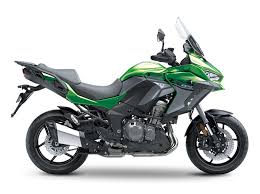 Tariffa in BASSA StagioneTariffa in BASSA StagioneTariffa in ALTA StagioneWeek End1 Giorno2 Giorni3 Giorni4 Giorni5 Giorni6 Giorni7 Giorni14 Giorni- Giorno Extra19095165225275340390440820901909516522527534039044082090210105180235305375440490890100KAWASAKI - VERSYS 650Enduro Stradale - Guidabile con patente A3Motore: bicilindrico - Cilindrata: 649 cc
Potenza: 69 CV - Peso 216 - Sella 840 100 Km al giorno inclusiKm extra a €. 0,25 al kmDeposito cauzionale: € 1.000,00KAWASAKI - VERSYS 650Enduro Stradale - Guidabile con patente A3Motore: bicilindrico - Cilindrata: 649 cc
Potenza: 69 CV - Peso 216 - Sella 840 100 Km al giorno inclusiKm extra a €. 0,25 al kmDeposito cauzionale: € 1.000,00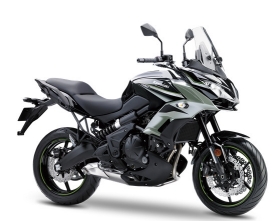 Tariffa in BASSA StagioneTariffa in BASSA StagioneTariffa in ALTA StagioneWeek End1 Giorno2 Giorni3 Giorni4 Giorni5 Giorni6 Giorni7 Giorni14 Giorni- Giorno Extra150751251652152653153606407015075125165215265315360640701758514519524530536543078080Benelli – TRK702Enduro Stradale - Guidabile con patente A2Motore: bicilindrico - Cilindrata: 700 cc
Potenza: 70 CV - Peso 235 - Sella 790  al giorno inclusiKm extra a €. 0,25 al kmDeposito cauzionale: € 1.000,00Benelli – TRK702Enduro Stradale - Guidabile con patente A2Motore: bicilindrico - Cilindrata: 700 cc
Potenza: 70 CV - Peso 235 - Sella 790  al giorno inclusiKm extra a €. 0,25 al kmDeposito cauzionale: € 1.000,00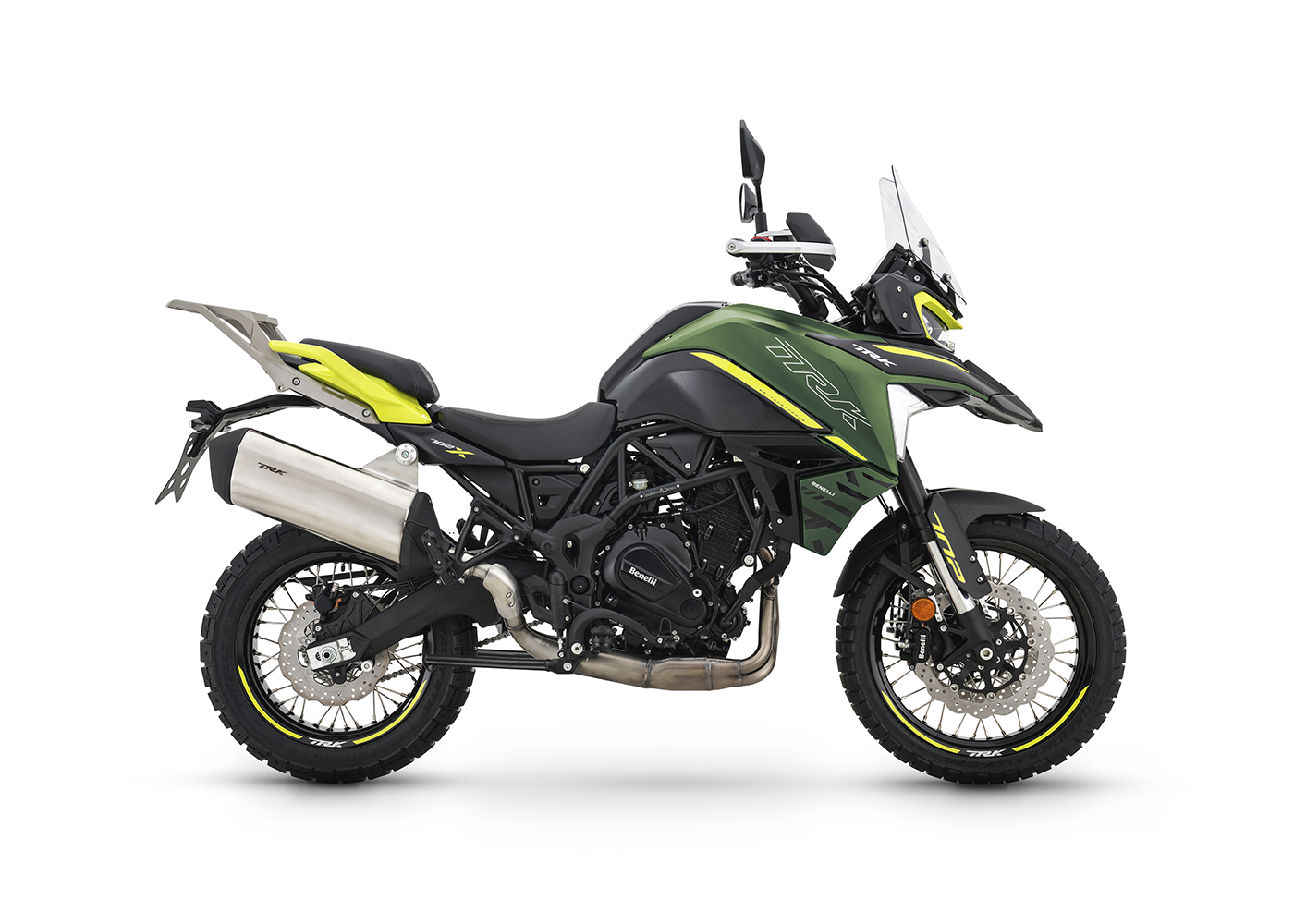 Tariffa in BASSA StagioneTariffa in BASSA StagioneTariffa in ALTA StagioneWeek End1 Giorno2 Giorni3 Giorni4 Giorni5 Giorni6 Giorni7 Giorni14 Giorni- Giorno Extra150751251652152653153606407015075125165215265315360640701758514519524530536543078080KYMCO - PEOPLE S 125Scooter - Guidabile con patente A1Motore: monocilindrico - Cilindrata: 124,6 cc
Potenza: 11,56 CV - Peso 135 - Sella 800 Km 150 inclusi al giornoKm extra a €. 0,15 al KmDeposito cauzionale: € 500,00Accessori di serie: Bauletto Posteriore.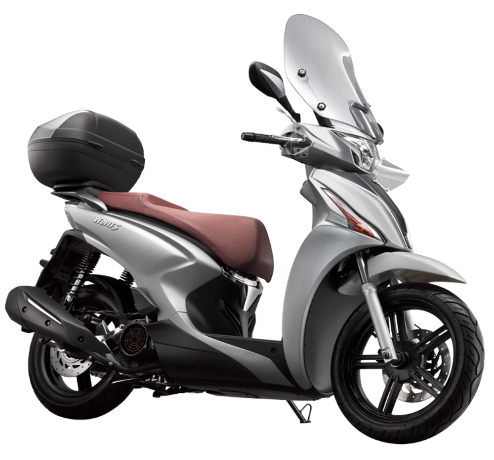 Week End1 Giorno2 Giorni3 Giorni4 Giorni5 Giorni6 Giorni7 Giorni14 Giorni- Giorno Extra1306010014519524027031048055